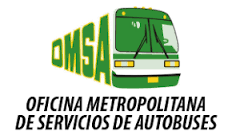 Sorteos de ObrasActualmente no contamos con Sorteo de Obras en el mes de Mayo 2018Para más información contáctenos: Oficina de Acceso a la Información. Contacto Sra. Miguel GómezEnc. Dpto. De Compras Teléfono: 809-221-6672 ext. 237Correo Electrónico: m.gomez@omsa.gob.do/correspondencia@omsa.gob.do